Appel à Projets 2024Financement de conférence internationale doctorants et post-doctorantsDocument à envoyer comme un seul pdf ("Nom du doctorant.pdf") à : oi.bioprobe@universite-paris-saclay.frNom de l’équipe : Prénom- Nom du directeur de thèse : Email du directeur de thèse :Prénom- Nom du doctorant/post doctorant : Email du doctorant/post doctorant :Ecole doctorale :Première année d’inscription en thèse :Laboratoire : Prénom- Nom et email du DU : Pour les travaux qui vont être présentés :Titre :Résumé (10 lignes max)Conférence visée :Site internet :Intérêt de la conférence pour le doctorant/post doctorant Budget estimé (inscription, voyage, hérbergement, …)Axe (s) de BioProbe :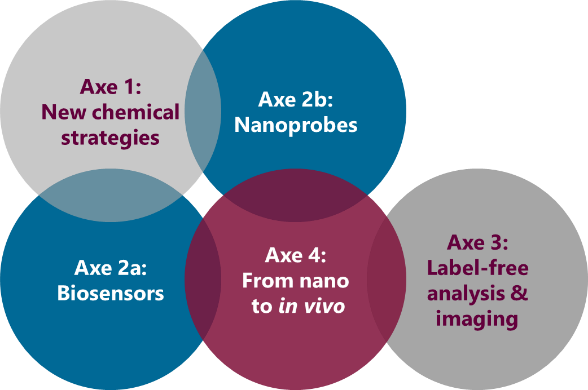  Axe1 Axe2a Axe2b Axe3 Axe4